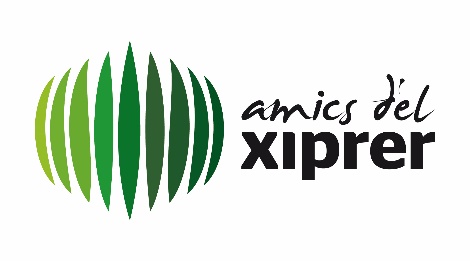 ASSEMBLEA GENERAL D’ASSOCIATS I ASSOCIADES AMICS D’EL XIPRERApreciat/da    Na Marta Mallol Molina , Presidenta de la Junta Directiva de l’Associació Amics d’El Xiprer, us convoca, a iniciativa i en representació de la Junta Directiva, a la reunió ordinària de l’Assemblea General d’associats i associades  d’aquesta entitat que tindrà lloc el proper dia 23 de març de 2022, a les 19:30 hores, en el domicili social de l’entitat, El Xiprer, situat el carrer Josep Umbert nº 145 de Granollers (Barcelona) per tractar el següent:  ORDRE DEL DIA DE L’ASSEMBLEA GENERAL ORDINÀRIA1.- Lectura i aprovació de l’acta de l’Assemblea celebrada el dia 31 de març de 2022.2.- Comunicar l’admissió de sol·licituds de noves persones associades.3.- Informació de les actuacions de l’Associació durant l’exercici 2022.  4.- Gestió de l’òrgan de govern corresponent a l’exercici 2022. 5.- Comptes Anuals corresponents a l’exercici 2022.6.- Pressupost corresponent a l’exercici 2023.7.- Elecció o reelecció dels nous membres de la junta i baixes voluntàries. 8.- Precs i preguntes.